LESSON PLAN: Way of the Wharves  East the Water Primary School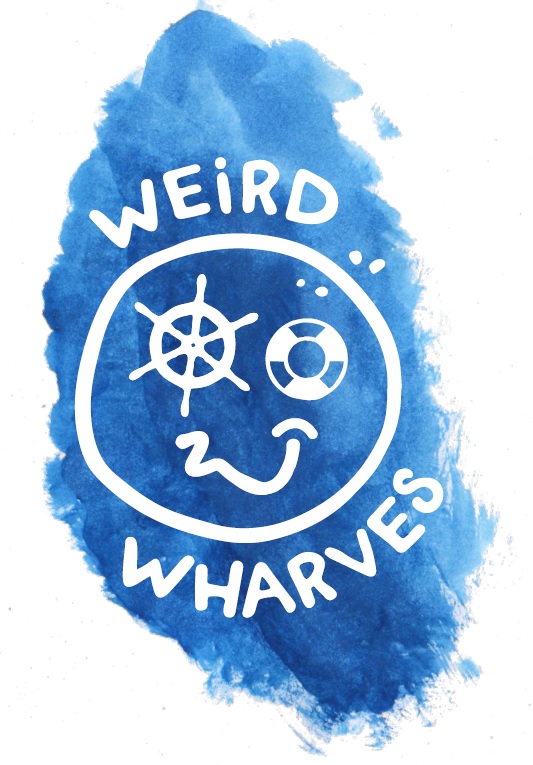 LESSON PLAN: Way of the Wharves  East the Water Primary SchoolLESSON PLAN: Way of the Wharves  East the Water Primary SchoolLESSON TITLE: Critter DetectivesLESSON TITLE: Critter DetectivesLESSON TITLE: Critter DetectivesPoS/NC Link: PoS/NC Link: PoS/NC Link: Date: 27/6/18Duration: 1 hour / classDuration: 1 hour / classLearning Objectives:Find out about microscopic organisms in the water.Learn the importance of microscopic life on Earth. Learning Objectives:Find out about microscopic organisms in the water.Learn the importance of microscopic life on Earth. Learning Objectives:Find out about microscopic organisms in the water.Learn the importance of microscopic life on Earth. Lesson contentLesson contentYour role/role of other adultsHunt for and observe microscopic organisms using magnifiers and microscopes. Comment on physical features.Identify adaptations in these animals which enable it to survive. Comment/suggest functions of features.Microbes are not all “germs”. Make a superhero microbe activity – adapt your microbes to have a “good” super-power.Hunt for and observe microscopic organisms using magnifiers and microscopes. Comment on physical features.Identify adaptations in these animals which enable it to survive. Comment/suggest functions of features.Microbes are not all “germs”. Make a superhero microbe activity – adapt your microbes to have a “good” super-power.Support, hands-onUse of digital microscopeAssessmentAdaptations seen in pupils “good” microbe, pupil explains adaptation.AssessmentAdaptations seen in pupils “good” microbe, pupil explains adaptation.AssessmentAdaptations seen in pupils “good” microbe, pupil explains adaptation.Resources checklistNeed a white board please.Resources checklistNeed a white board please.Resources checklistNeed a white board please.